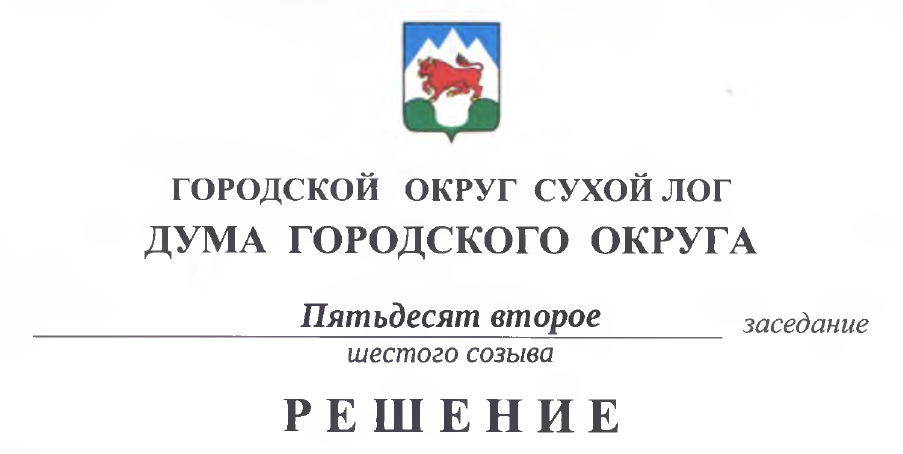 от 26.08.2021                                                                                       № 402-РД О внесении изменений в решение Думы городского округа от 29.01.2009 № 107-РД «Об утверждении Положения о порядке формирования, ведения, опубликования перечня муниципального имущества городского округа Сухой Лог, подлежащего предоставлению во владение и (или) пользование на долгосрочной основе субъектам малого и среднего предпринимательства и организациям, образующим инфраструктуру поддержки субъектов малого и среднего предпринимательства»           В соответствии с Федеральным законом от 24.07.2007 № 209-ФЗ «О развитии малого и среднего предпринимательства в Российской Федерации», Федеральным законом от 08.06.2020 № 169-ФЗ «О внесении изменений в Федеральный закон «О развитии малого и среднего предпринимательства в Российской Федерации» и статьи 1 и 2 Федерального закона «О внесении изменений в Федеральный закон «О развитии малого и среднего предпринимательства в Российской Федерации» в целях формирования единого реестра субъектов малого и среднего предпринимательства - получателей поддержки», Дума городского округа	РЕШИЛА:	1. Внести в Положение о порядке формирования, ведения, опубликования перечня муниципального имущества городского округа Сухой Лог, подлежащего предоставлению во владение и (или) пользование на долгосрочной основе субъектам малого и среднего предпринимательства и организациям, образующим инфраструктуру поддержки субъектов малого и среднего предпринимательства (далее – Положение), утвержденное решением Думы городского округа 29.01.2009 № 107-РД с изменениями, внесенными решениями Думы городского округа от 28.10.2010 № 310-РД, от 23.08.2016 № 464-РД, следующие изменения:1) в пункте 1.1. Положения слова «субъектам малого и среднего предпринимательства и организациям, образующим инфраструктуру поддержки субъектов малого и среднего предпринимательства» заменить словами «субъектам малого и среднего предпринимательства, физическим лицам, не являющимся индивидуальными предпринимателями и применяющим специальный налоговый режим «Налог на профессиональный доход» и организациям, образующим инфраструктуру поддержки субъектов малого и среднего предпринимательства»; 2) в пункте 1.2. Положения слова «для оказания имущественной поддержки субъектов малого и среднего предпринимательства» заменить словами «для оказания имущественной поддержки субъектам малого и среднего предпринимательства, физическим лицам, не являющимся индивидуальными предпринимателями и применяющим специальный налоговый режим «Налог на профессиональный доход».»;3) в пункте 1.3. Положения слова «субъектам малого и среднего предпринимательства и организациям, образующим инфраструктуру поддержки субъектов малого и среднего предпринимательства» заменить словами «субъектам малого и среднего предпринимательства, физическим лицам, не являющимся индивидуальными предпринимателями и применяющим специальный налоговый режим «Налог на профессиональный доход» и организациям, образующим инфраструктуру поддержки субъектов малого и среднего предпринимательства».»;4) пункт 1.6. Положения изложить в следующей редакции:«1.6. В Перечень может быть включено следующее имущество: земельные участки  (за исключением земельных участков, предназначенных для ведения личного подсобного хозяйства, огородничества, садоводства, индивидуального жилищного строительства), здания, строения, сооружения, нежилые помещения, оборудование, машины, механизмы, установки, транспортные средства, инвентарь, инструменты и т.д.»;5) дополнить Положение пунктом 1.7. следующего содержания:«1.7. Нормы настоящего Положения, касающиеся оказания имущественной поддержки физическим лицам, не являющимся индивидуальными предпринимателями и применяющим специальный налоговый режим «Налог на профессиональный доход», применяются в течение срока проведения эксперимента, установленного Федеральным законом от 27.11.2018 № 422-ФЗ «О проведении эксперимента по установлению специального налогового режима «Налог на профессиональный доход».»;6) пункт 2.3. Положения изложить в следующей редакции:«2.3. Комитет утверждает Перечень, с ежегодным до 1 ноября текущего года его дополнением. Перечень и вносимые изменения (дополнения) утверждаются решением Думы городского округа.»;7) пункты 2.4., 2,5., 2.6. Положения признать утратившими силу; 8) в пункте 5.2. Положения слова «до 01 октября текущего года» заменить словами «до 01 ноября текущего года». 	2. Настоящее решение опубликовать в газете «Знамя «Победы» и разместить на официальном сайте городского округа Сухой Лог.          3.  Контроль исполнения настоящего решения возложить на комиссию по экономической политике, бюджету, финансам и налогам (А.Г. Суханов).Председатель Думы городского округа                                                 Е.Г. БыковГлава городского округа                                                                         Р.Ю. Валов